One pack leader made this insightful observation, thank you."We stopped bring a friend nights. We run a program written by the cubs. They will always come to what they want to do, so let them write the program. Get them to cover 3 boomerang tests per term, a community service, a challenge and the rest is up to them. We also let them run it, with guidance. Youth led adult supported really works! Have a public Facebook page and share photos of the cubs doing stuff to your local community pages. Don’t advertise or recruit via Facebook posts, it turns people off. Just show them what the cubs are doing. We went from 9 cubs and struggling mid 2016 census to pushing 30 right now, and we get continuous enquiries from our Facebook posts. We've also had 8 grey wolves in that time. And it’s a flyspeck of a town too"-------------------------------------------------------------------------Ingleside Cub Scouts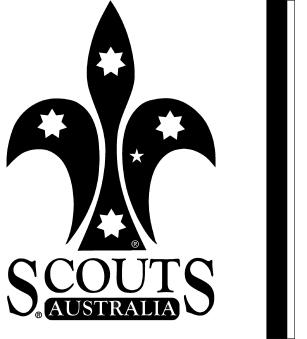 Term 2 ProgramTerm Theme: Science and Technology.Meetings -	Tuesdays 5:30pm to 7:00pmIngleside Scout HallHave the cubs been involved in making this program ?  They will bring a friend if they have to show off.LeadersCub Leader 		James (Akela)  -             Mobile: 0438 111 112Assist. Cub Leader: 	Sandra (Bagheera) –    Mobile: 0450 100 345Group Leader: 		Peter                               Mobile: 0418 200 999Key Upcoming Dates:13th MayGang Show Visit: A half hour show, where they'll sing, teach a choreographed dance and tell our Pack a bit about life at Gang Show and what it is all about. 1st June: Tunneling- North Fort, North Head, - Could I please have numbers for this event A.S.A.P. as I need to organize a group booking & need to know if we have 1 or 2 groups. Parents, siblings & friends welcome.10th June: Environment Movie  . Tim is an environmentalist & the Co-Founder of  “clean beach initiative”  There will be a $5 charge per person for this event to cover costs. Family & friends welcome.Housekeeping notes:Uniform:   It is important that the uniform is well maintained and worn correctly. (for example: Scarves rolled neat & tight with woggles). If any items are missing, we can replace them, but not on the night!Footwear: We spend a lot of time outdoors, even on hall nights. Please make sure that your Cub is wearing footwear suitable for outdoor activities. Bare feet, thongs, Rabens, and Crocs are NOT suitable or safe, and may restrict the activities the Cub is allowed to take part in.Punctuality: Please endeavor to drop off and pick up Cubs at the times specified. When picking up your Cub, please let the coordinating Leader know, so that we can maintain correct contact and handover of the Cubs.Permission is needed for all external activities: These will be sent out ahead of time for therelevant events. Permission is essential for insurance and accountability reasons and needs to be completed as required.Parent Helpers: To achieve the best experience for the Cubs, we have included a Parent Helper roster into the term programs. If you can’t make the evening you have been rostered on for please swap with another parent (Family) or let the coordinating leader for that event know ASAP. If you are dropping your Cub off and are at a loose end till you pick them up please feel free to stay and help, let the coordinating leader know and join in.Leader Structure: All the leaders are parent/volunteers and have commitments that may restrict what events they can attend. As such the Coordinating Leader (CL) will change from event to event, please see the Term Programs for the CL.The CL will endeavor to confirm the details of an upcoming event - time, place, equipment requirements, activities etc. If no confirmation is received refer to the program. Please refer all queries, correspondence and admin matters to the CL for that event.  Badges: The Cubs should be putting in some individual effort for the badges. Therefore it is expected that on these nights the Cubs will have some elements either ready for assessment or have a good idea of what is required. Eg: For the Ropes section, a little practice at home with a rope tying a reef knot, clove hitch or sheetbend will give them a lot more pride in the badge then just being shown it and copying. DateActivityDetailsParent Helpers (Cubs Surname)Co-ordinating Leader (CL)Duty Six29th April TuesdayBalloons, At Hall. Games with Balloons, and a craft activity which involves a Balloon.  AdelAkela Grey6th MayTuesdayMums the wordAt Hall. Craft for Mother’s Day & games.  ClarkBagheera   White13th MayTuesdayLife’s a stage.At Hall. Visit by Gang Show. Scientist & or Info Technology Badge Level 1 or 2 - Part One & games.Mills Baloo  Red20th MayTuesdayExperiments & Experience.At Hall. Scientist & or Info Technology Badge Level 1 or 2 – Part Two & games. SportalBarlooBlack27th MayTuesdayNight hike.Meet at School of Artillery car park off Blue fish Drive. Bring torches.  All welcomeAkela  N/A1st June SundayTunnellingTour of North Fort tunnel network, North Head. (See below)Cost: Children - $5.00, Adults - $7.00 All WelcomeParents, siblings & friends.Akela  N/A3rd JuneTuesdayMad scientist & Boomer’gsAt Hall, Badge and Games night with experiments to delight.Brown Akela  Tawny10th JuneTuesdayEnvironment Movie At Hall. Environment Movie and information night. Cost - $5.00Combined Section/Group Event.Kelly Akela  Grey17th JuneTuesdayCan CookingAt Hall. Hobo Stove Cooking experiment.Thomas BarlooWhite24th JuneTuesdayMid year Surprise At Hall. Badge catch up – wrap up.Games – Games – Games.SellersBagheeraRed